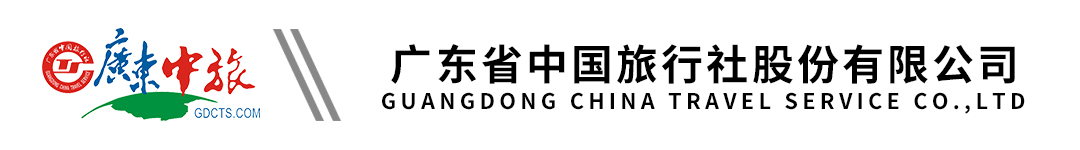 潮州牌坊街 厦门鼓浪屿 东山岛鱼骨沙洲 南普陀寺 厦门大学品质纯玩4天行程单行程安排费用说明自费点其他说明产品编号YD1606358942cy出发地广州市目的地潮州市行程天数4去程交通汽车返程交通汽车参考航班无无无无无产品亮点美食荟萃：食足6餐、品尝闽粤美食，潮汕火锅宴美食荟萃：食足6餐、品尝闽粤美食，潮汕火锅宴美食荟萃：食足6餐、品尝闽粤美食，潮汕火锅宴美食荟萃：食足6餐、品尝闽粤美食，潮汕火锅宴美食荟萃：食足6餐、品尝闽粤美食，潮汕火锅宴天数行程详情用餐住宿D1广州-潮州早餐：X     午餐：X     晚餐：√   潮州D2潮州-厦门早餐：√     午餐：√     晚餐：X   厦门D3厦门-东山早餐：√     午餐：√     晚餐：X   东山D4东山-广州早餐：√     午餐：X     晚餐：X   无费用包含1.交通：按实际参团人数安排空调旅游巴士，每人1正座；1.交通：按实际参团人数安排空调旅游巴士，每人1正座；1.交通：按实际参团人数安排空调旅游巴士，每人1正座；费用不包含1、费用包含以外的一起个人消费。1、费用包含以外的一起个人消费。1、费用包含以外的一起个人消费。项目类型描述停留时间参考价格【鹭江夜游】鹭岛夜游136元/人（约90分钟）+灵玲马戏团260元/人（约60分钟）+海鲜大餐60元/人+鼓浪屿耳麦20元/人（约60分钟）=476元/人，参加此团优惠结算399元/人210 分钟¥(人民币) 399.00（鱼骨沙洲+渔民体验+海鲜餐）（鱼骨沙洲+渔民体验+海鲜餐）：208元/人150 分钟¥(人民币) 208.00预订须知1、我社将按实际人数安排合适车型，并安排巴士座位，上车请对号入座；车牌号、座位号以及陪同联系方式将在出行前一天20：00点前以短信形式通知，敬请留意；如您在出行前一天20：00尚未收到短信，请速来电咨询。请客人准时到达出团集合地点，过时不候。2、旅行社会按照本团客人的报名先后顺序统一安排坐车座位。如车上有老弱妇孺需要照顾的，请客人自觉礼让。3、客人应妥善保管自己的行李物品（特别是现金、有价证券以及贵重物品等）。4、本团不发旅行袋及旅游帽及矿泉水。保险信息备注说明：